Структура технологического паспорта пищеблока образовательной организацииПАСПОРТПищеблока филиала муниципального бюджетного общеобразовательного учреждения «Жариковская средняя общеобразовательная школа Пограничного муниципального округа» в с.Нестеровка наименование образовательной организацииАдрес месторасположения 692585 Приморский край, Пограничный район, с. Нестеровка, ул. Советская 24Телефон 8(42345)27921   эл почта: nesterovka@pogranichny.orgСодержание 1.Общие сведения об образовательной организации:-численность обучающихся по возрастным группам, в том числе численность льготной категории обучающихся 2.Состояние уровня охвата горячим питанием по возрастным группам обучающихся3. Инженерное обеспечение пищеблока-водоснабжение-горячее водоснабжение- отопление- водоотведение-вентиляция помещений 4. Проектная мощность (план-схема расположения помещений) пищеблока5.  Материально-техническое оснащение пищеблока6. Характеристика помещения и оборудования, план-схема столовой 7. Штатное расписание работников пищеблокаОбщие сведения об образовательной организации, указываются следующая информация:Руководитель образовательной организации:Зам директора по УВР Кутафина Наталья СергеевнаОтветственный за питание обучающихся: Заведующий хозяйством Коржова Марина АнатольевнаЧисленность педагогического коллектива  9 человекКоличество классов по уровням образования: начальное образование -1,2,3,4 класс;основное общее образование – 5,6,7,8,9 класс;основное среднее образование – 11 класс; Количество посадочных мест  48 местПлощадь обеденного зала 82,2 м22. Охват горячим питанием по возрастным группам обучающихсяОхват  горячим питанием по возрастным группам обучающихсяОхват двухразовым горячим питанием по возрастным группам обучающихся3. Инженерное обеспечение пищеблока4. Проектная мощность (план-схема расположения помещений) пищеблока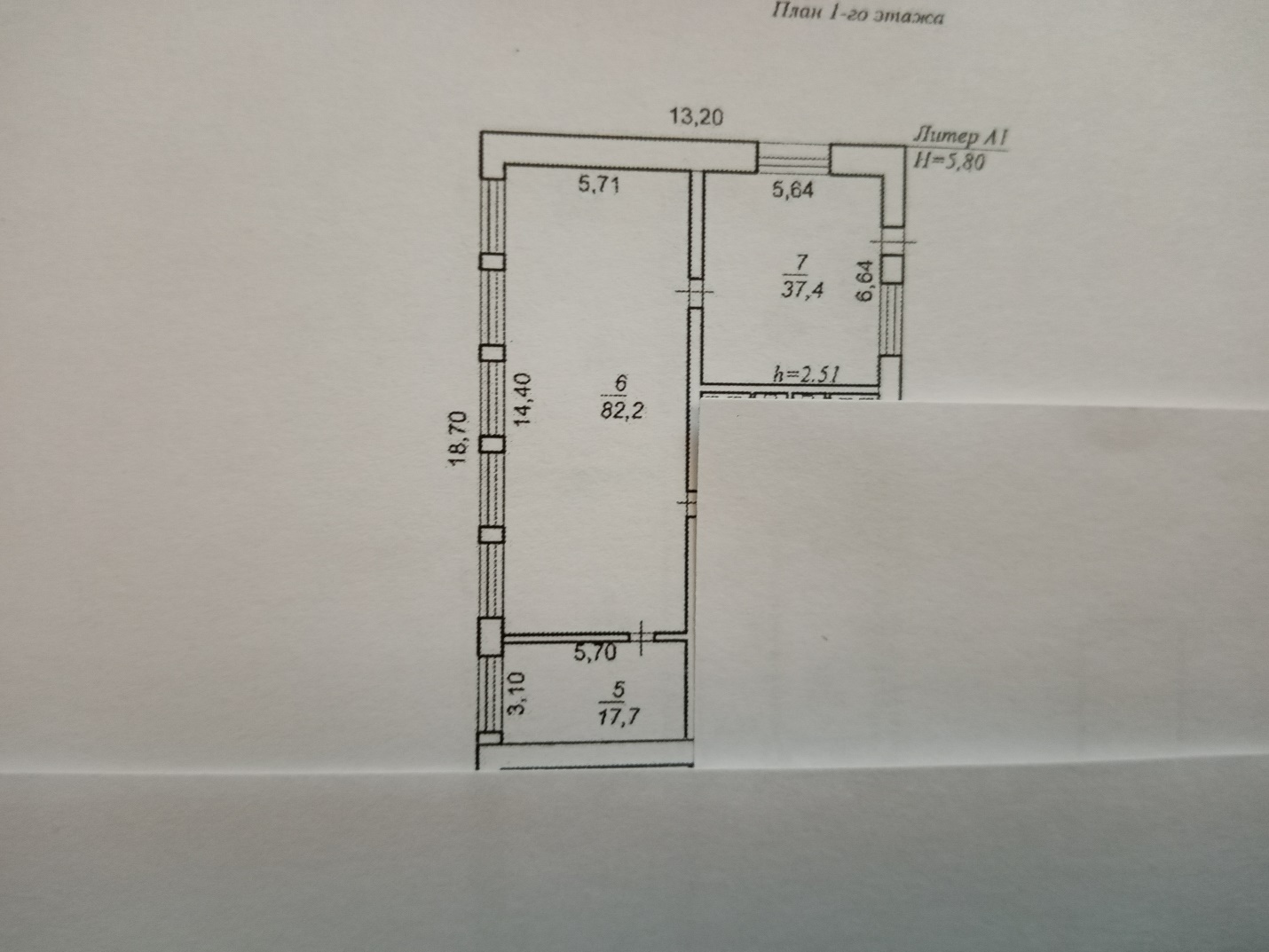 5.  Материально-техническое оснащение пищеблока:Перечень помещений и их площадь м2    (перечень и площадь помещений в зависимости от модели предоставления питания)6. Характеристика технологического оборудования   пищеблока 6.1. Дополнительные характеристики обслуживания оборудования:7. Штатное расписание работников пищеблока№ п\пКлассыКоличество классовЧисленностьобучающихся,всего чел.В том числе льготной категории, чел.11153221413317644122551946616277164881429917410----1111132№ п\пКонтингент по группам обучающихсяЧисленность, чел. Охвачено горячим питаниемОхвачено горячим питанием№ п\пКонтингент по группам обучающихсяЧисленность, чел. Количество, чел.% от числа обучающихся1Учащиеся 1-4 классов1818100%в т.ч. учащиеся льготных категорий121267%2Учащиеся 5-8 классов252184%в т.ч. учащиеся льготных категорий121248%в т.ч. за родительскую плату9936%3Учащиеся 9-11 классов10660%в т.ч. учащиеся льготных категорий6660%в т.ч. за родительскую плату000Общая количество учащихся всех возрастных групп534585%в том числе льготных категорий303057%№ п\пКонтингент по группам обучающихсяЧисленность, чел. Охвачено двухразовым горячим питаниемОхвачено двухразовым горячим питанием№ п\пКонтингент по группам обучающихсяЧисленность, чел. Количество, чел.% от числа обучающихся1Учащиеся 1-4 классов---в т.ч. учащиеся льготных категорий---2Учащиеся 5-8 классов2514%в т.ч. учащиеся льготных категорий1218,3%в т.ч. за родительскую плату---3Учащиеся 9-11 классов10110%в т.ч. учащиеся льготных категорий6116,6%в т.ч. за родительскую плату000Общая количество учащихся всех возрастных групп5323,8%в том числе льготных категорий3026,7%ВодоснабжениецентрализованноеГорячее водоснабжениеВодонагреватель ( титан)ОтоплениецентрализованноеВодоотведениецентрализованноевентиляция помещенийкомбинированная№ п/пНаименованиецехов и помещенийПлощадь помещения м2Площадь помещения м2Площадь помещения м2Площадь помещения м2№ п/пНаименованиецехов и помещенийСтоловые школьно базовыеСтоловые, работающие на сырье СтоловыедоготовочныеРаздаточные, буфеты1Складские помещения17,72Производственные помещения37,42.1Овощной цех (первичной обработки овощей)1,8-2.2Овощной цех (вторичной обработки овощей)---2.3Мясорыбный цех-1,8--2.4Доготовочный цех---2.5Горячий цех15,9-2.6Холодный цех---2.7Мучной цех----2.8Раздаточная2,252.9Помещение для резки хлеба---2.10Помещение для обработки яиц----2.11Моечная кухонной посуды3,6-2.12Моечная столовой посуды9,0-2.13Моечная и кладовая тары3,05--2.14Производственное помещение буфета-раздаточной----2.15Посудомоечная буфета-раздаточной---3Комната для приема пищи (персонал)№ п/пНаименованиецехов и помещенийХарактеристика оборудованияХарактеристика оборудованияХарактеристика оборудованияХарактеристика оборудованияХарактеристика оборудования№ п/пНаименованиецехов и помещенийнаименование оборудованияколичествоединиц оборудованиядата его выпускадаты начала егоэксплуатациипроцента изношенности оборудования1СкладКамера холодильная BRAVO  Ларь»120142015701СкладХолодильник «Бирюса -6» 12020202101СкладКамера холодильная  WILLMARK12020202101Склад Холодильник BOSCH12019202002ПищеблокХолодильник  DAEWOO12015201660№ п/пНаименованиетехнологического оборудованияХарактеристика мероприятий Характеристика мероприятий Характеристика мероприятий Характеристика мероприятий Характеристика мероприятий Характеристика мероприятий № п/пНаименованиетехнологического оборудованияналичие договора на техосмотр наличие договора  на проведение метрологических работ проведение ремонта план приобретения нового и замена старого оборудования ответственный за состояние оборудованияграфик санитарной обработки оборудования 1ТепловоедаЗавхозВ наличии2МеханическоедаЗавхозВ наличии3ХолодильноедаЗавхозВ наличии4Весоизмери-тельноедаЗавхозВ наличии№ п/пНаименованиедолжностейХарактеристика персонала столовойХарактеристика персонала столовойХарактеристика персонала столовойХарактеристика персонала столовойХарактеристика персонала столовойХарактеристика персонала столовой№ п/пНаименованиедолжностейКол-во ставокукомплектованностьбазовоеобразованиеквалификационныйразрядстажработыналичие медкнижки1 Повар11Среднее4От 13 летДа 2 Повар 11Среднее4От 10 летДа3Рабочие кухни (помощники повара)11Средне-специальное От  летДа